嘉義縣 菁埔 國民 小  學111學年度雙語國家政策－口說英語展能樂學計畫國民中小學英語日活動成果報告表活動名稱聖誕歡欣盡在菁埔聖誕歡欣盡在菁埔辦理日期111.12.23辦理地點校內一甲~六甲教室校內一甲~六甲教室參加人數77成果摘要-活動內容介紹及特色說明(列點說明)1、藉由英語融入生活教學，提昇學生英文能力。2、節慶英文學學習外語文化。3、學會節慶生活上常用基本打招呼會話練習。4、培養學生英文聽、說、讀能力，使學生勇於嘗試用英語進行表達。1、藉由英語融入生活教學，提昇學生英文能力。2、節慶英文學學習外語文化。3、學會節慶生活上常用基本打招呼會話練習。4、培養學生英文聽、說、讀能力，使學生勇於嘗試用英語進行表達。1、藉由英語融入生活教學，提昇學生英文能力。2、節慶英文學學習外語文化。3、學會節慶生活上常用基本打招呼會話練習。4、培養學生英文聽、說、讀能力，使學生勇於嘗試用英語進行表達。1、藉由英語融入生活教學，提昇學生英文能力。2、節慶英文學學習外語文化。3、學會節慶生活上常用基本打招呼會話練習。4、培養學生英文聽、說、讀能力，使學生勇於嘗試用英語進行表達。檢討或建議事項類似節慶活動，可由中心規劃，增加辦理場次。類似節慶活動，可由中心規劃，增加辦理場次。類似節慶活動，可由中心規劃，增加辦理場次。類似節慶活動，可由中心規劃，增加辦理場次。照片說明照片說明照片說明照片說明照片說明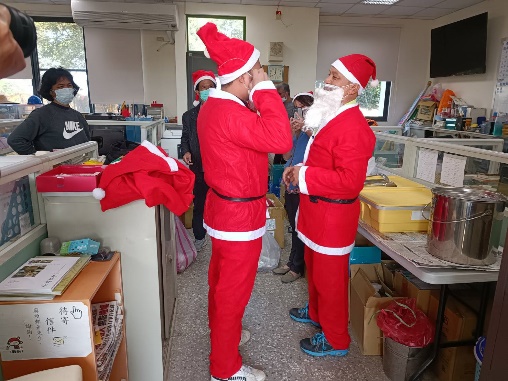 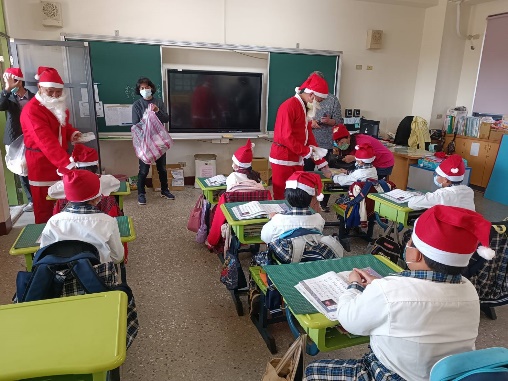 師長著裝扮演聖誕老人師長著裝扮演聖誕老人英語日活動二甲場景英語日活動二甲場景英語日活動二甲場景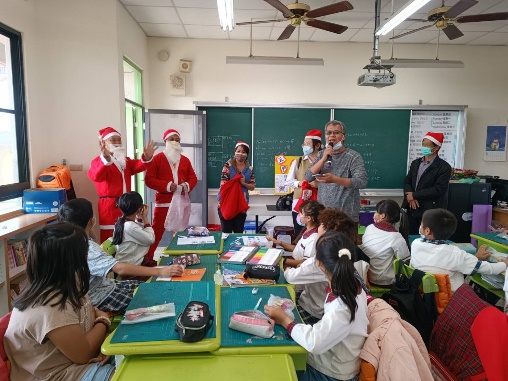 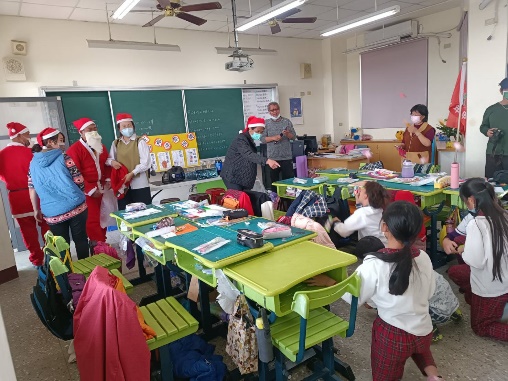 英語日活動五甲場景英語日活動五甲場景英語日活動三甲場景英語日活動三甲場景英語日活動三甲場景照片照片照片照片照片文字說明文字說明文字說明文字說明文字說明